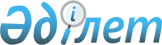 Об установлении норматива отчисления части чистого дохода коммунальных государственных предприятий города Усть-Каменогорска
					
			Утративший силу
			
			
		
					Постановление акимата города Усть-Каменогорска Восточно-Казахстанской области от 30 апреля 2014 года № 4915. Зарегистрировано Департаментом юстиции Восточно-Казахстанской области 29 мая 2014 года № 3367. Утратило силу - постановлением акимата города Усть-Каменогорска Восточно-Казахстанской области от 26 декабря 2014 года № 8953      Сноска. Утратило силу - постановлением акимата города Усть-Каменогорска Восточно-Казахстанской области от 26.12.2014 № 8953.

      Примечание РЦПИ.

      В тексте документа сохранена пунктуация и орфография оригинала.

      В соответствии с пунктом 2 статьи 140 Закона Республики Казахстан от 1 марта 2011 года "О государственном имуществе" акимат города Усть-Каменогорска ПОСТАНОВЛЯЕТ:

      1. Установить норматив отчисления части чистого дохода коммунальных государственных предприятий города Усть-Каменогорска согласно приложению к настоящему постановлению.

      2. Настоящее постановление вводится в действие по истечении десяти календарных дней после дня его первого официального опубликования.

 Норматив отчисления части чистого дохода
коммунальных государственных предприятий
города Усть-Каменогорска
					© 2012. РГП на ПХВ «Институт законодательства и правовой информации Республики Казахстан» Министерства юстиции Республики Казахстан
				Аким города

Усть-Каменогорска

Т. Касымжанов

Приложение
к постановлению акимата
города Усть-Каменогорска
от " 30 " апреля 2014 года № 4915Чистый доход 

до 3 000 000 тенге

5 процентов с суммы чистого дохода

Чистый доход от 3 000 001 тенге до 50 000 000 тенге

150 000 тенге + 10 процентов с суммы, превышающей чистый доход в размере 

3 000 000 тенге

Чистый доход от 50 000 001 тенге до 250 000 000 тенге

4 850 000 тенге + 15 процентов с суммы, превышающей чистый доход в размере 50 000 000 тенге

Чистый доход от 250 000 001 тенге до 500 000 000 тенге

34 850 000 тенге + 25 процентов с суммы, превышающей чистый доход в размере 250 000 000 тенге

Чистый доход от 500 000 001 тенге до 1 000 000 000 тенге

97 350 000 тенге + 30 процентов с суммы, превышающей чистый доход в размере 500 000 000 тенге

Чистый доход от 1 000 000 001 тенге и свыше

247 350 000 тенге + 50 процентов с суммы, превышающей чистый доход в размере 1 000 000 000 тенге

